FORM A PROSPECT HOSPICE REFERRAL FORM DURING COVID-19 PLEASE SEND TO spoc.prospect@nhs.net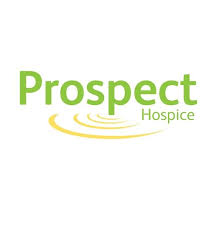 (PLEASE ATTACH TO THE EMAIL A GP Patient Summary/discharge letter/MDT Proforma/ any consultant letters relevant to the referral AND *If patient is DS1500 eligible please send this with the referral  FORM A PROSPECT HOSPICE REFERRAL FORM DURING COVID-19 PLEASE SEND TO spoc.prospect@nhs.net(PLEASE ATTACH TO THE EMAIL A GP Patient Summary/discharge letter/MDT Proforma/ any consultant letters relevant to the referral AND *If patient is DS1500 eligible please send this with the referral  MAIN REASON FOR REFERRAL:		* input X into relevant box(s)				 RISK ASSESSMENT: Are there any Risks or known Safeguarding issues?     Yes                              No MAIN REASON FOR REFERRAL:		* input X into relevant box(s)				 RISK ASSESSMENT: Are there any Risks or known Safeguarding issues?     Yes                              No MAIN REASON FOR REFERRAL:		* input X into relevant box(s)				 RISK ASSESSMENT: Are there any Risks or known Safeguarding issues?     Yes                              No MAIN REASON FOR REFERRAL:		* input X into relevant box(s)				 RISK ASSESSMENT: Are there any Risks or known Safeguarding issues?     Yes                              No MAIN REASON FOR REFERRAL:		* input X into relevant box(s)				 RISK ASSESSMENT: Are there any Risks or known Safeguarding issues?     Yes                              No MAIN REASON FOR REFERRAL:		* input X into relevant box(s)				 RISK ASSESSMENT: Are there any Risks or known Safeguarding issues?     Yes                              No MAIN REASON FOR REFERRAL:		* input X into relevant box(s)				 RISK ASSESSMENT: Are there any Risks or known Safeguarding issues?     Yes                              No MAIN REASON FOR REFERRAL:		* input X into relevant box(s)				 RISK ASSESSMENT: Are there any Risks or known Safeguarding issues?     Yes                              No MAIN REASON FOR REFERRAL:		* input X into relevant box(s)				 RISK ASSESSMENT: Are there any Risks or known Safeguarding issues?     Yes                              No MAIN REASON FOR REFERRAL:		* input X into relevant box(s)				 RISK ASSESSMENT: Are there any Risks or known Safeguarding issues?     Yes                              No (A)  LONE WORKER:  YESNO(B)  Do we need to visit in 2’s:  YESNO(C)  PHYSICAL OR ENVIRONMENTAL (e.g. animals/reptiles/birds, radiation or access problems):  (C)  PHYSICAL OR ENVIRONMENTAL (e.g. animals/reptiles/birds, radiation or access problems):  (C)  PHYSICAL OR ENVIRONMENTAL (e.g. animals/reptiles/birds, radiation or access problems):  (C)  PHYSICAL OR ENVIRONMENTAL (e.g. animals/reptiles/birds, radiation or access problems):  (C)  PHYSICAL OR ENVIRONMENTAL (e.g. animals/reptiles/birds, radiation or access problems):  (C)  PHYSICAL OR ENVIRONMENTAL (e.g. animals/reptiles/birds, radiation or access problems):  (C)  PHYSICAL OR ENVIRONMENTAL (e.g. animals/reptiles/birds, radiation or access problems):  (C)  PHYSICAL OR ENVIRONMENTAL (e.g. animals/reptiles/birds, radiation or access problems):  URGENCY OF REFERRAL:                  URGENCY OF REFERRAL:                  ImmediateImmediateInitial Telephone consultation within 24 hrs   Urgent Initial Telephone consultation within 2-3 working daysInitial Telephone consultation within 2-3 working daysRoutineInitial Telephone consultation within 5-10 working daysInitial Telephone consultation within 5-10 working daysPlease make sure your patient and their family know that Prospect IPU is a short stay unitPlease make sure your patient and their family know that Prospect IPU is a short stay unitPlease make sure your patient and their family know that Prospect IPU is a short stay unitPlease make sure your patient and their family know that Prospect IPU is a short stay unitPlease make sure your patient and their family know that Prospect IPU is a short stay unitPlease make sure your patient and their family know that Prospect IPU is a short stay unitPlease make sure your patient and their family know that Prospect IPU is a short stay unitFEB 2021